2nd Annual Coquitlam Open Invitational  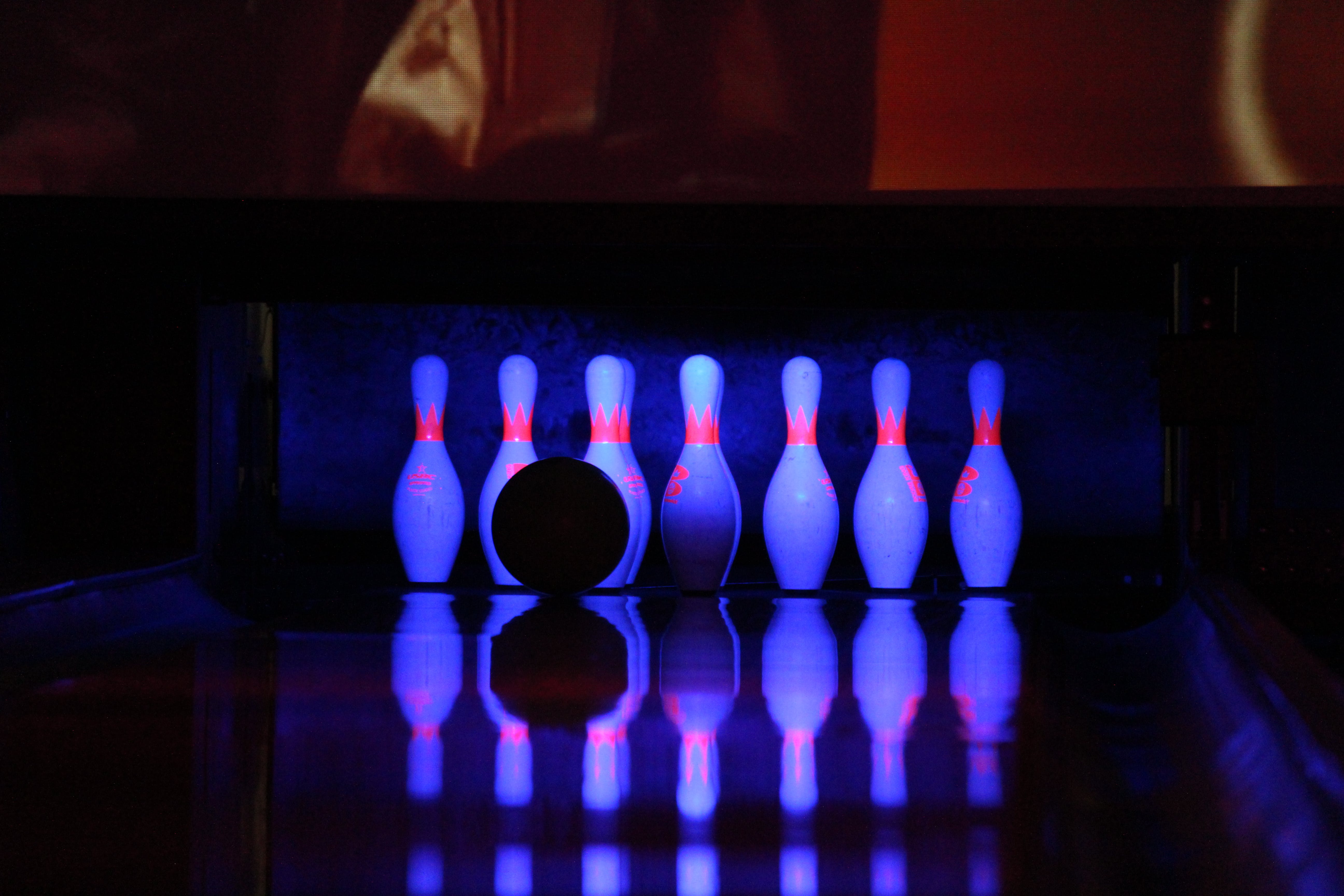 Team/Doubles/Singles/All Events {optional}January  6th/7th Zone Bowling Centre228 Schoolhouse Street, Coquitlam BCENTRY FEE: $40.00 PER PERSON PER EVENTlineage $15.00    Prize Fund  $24.50  Expenses $ .50  All Events $5 Each ExtraPrize money returned 100% Prize fund plus additional  50/50 sales and raffle/sponsors*****************************************************************Send Entries Austen Hack 626 Thompson Ave Coquitlam, BC V3J 3Z8 or austenhack76@gmail.com  *************************************************ENTRY FORM                                                 Team Name:____________________Saturday January 6th,202410:00am__________ 12:30pm___________ 3:30pm___________Sunday January 7th, 20249:00am___________ 11:30am___________ 2:30pm___________                                                                                         Circle Below Bowler 1:________________________ Ave:_____  House  Sport  Challenge CTF#__________Bowler 2:________________________ Ave:_____ House  Sport  Challenge CTF#__________Bowler 3:________________________ Ave:_____ House  Sport  Challenge CTF#__________Bowler 4:________________________ Ave:_____ House  Sport  Challenge CTF#__________All Events  Yes:________         No:__________     Scratch_______  Hdcp________Captain contact  Name:_____________________Email: _____________________________ Phone:_________________Address:_____________________________________________City:________________________________________________*** Lanes will be re dressed after 2nd shift each day, Limited Entries per shift